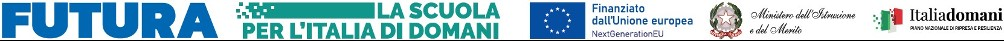 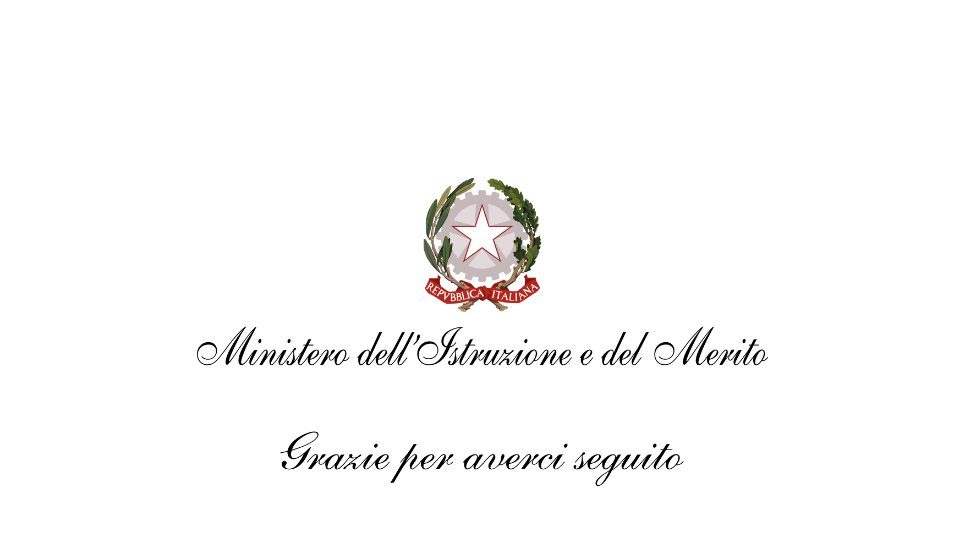 Istituto Comprensivo “R. Franceschi”Via Concordia, 2/4 – 20090 Trezzano s/n (MI)Tel. 02/48402046 email: miic89000v@istruzione.it;www.icfranceschi.edu.itC.F.80104370152SCHEDA ANAGRAFICA CORSISTA STUDENTESEZIONE 1 – DATI ANAGRAFICICodice FiscaleNome CognomeLuogo e data di nascitaNazionalità Comune di residenzaIndirizzo di residenzaCellulare per recapitiE-mail istituzionale